Warner Creek Board MeetingFeb, 2 2023AGENDACall to orderAttendance: Chris, Bob, John, Megan, Colleen, AnhAbsent: Eric (meeting conflict)Approval of previous meeting minutes PresidentDiscussion with legal dateMegan, Chris sent out survey results!  Good work!Survey feedback - was generally positive, one resident was concerned about data being shared with third party companiesAll surveys were returned without any personally identifying information, so there wasn’t any mechanism by which data could have been leakedPer the advice of Compass, John proposes changing the number of board positions to sevenBob secondsApproved unanimouslyChris/Megan need Compass to send notice when resident moves out and new resident moves back in, so email list can be updatedDiscussion regarding end of Compass contract:Need to research alternative platforms to act as a self-managed resident portal, to share the workloadCompass doesn’t build their own platform, contracts the same platforms we can useNeed to continue with Compass through annual meetingMay 3rd is 90 daysAnnual meeting prepped in AprilCommittees UpdatesTreasurer -- ColleenNew Budget - Compass didn’t send requisite informationColleen is having to contact Compass 4 or 5 times in a row to get a response(We the board forgot to send Stacey the Zoom link for tonight’s meeting)Flag at crosswalk is in disarray, needs to be taken care ofABR – JohnWould like to have trash container guidelines and pictures distributed to residents during next Compass emailWe set a policy, we need to distribute this policy to provide guidanceNeed a due dateResident is requesting exception to trailer policy due to external parties requiring complianceWe don’t have an exception process in placeThere is an explicit bylaw for trailers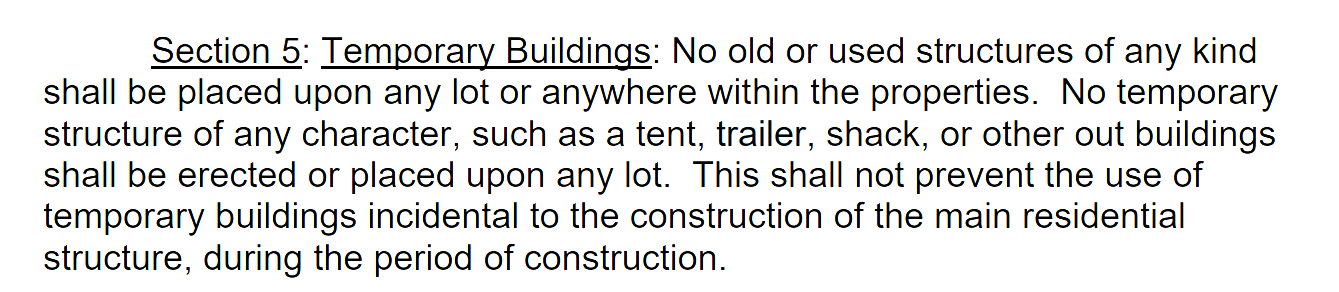 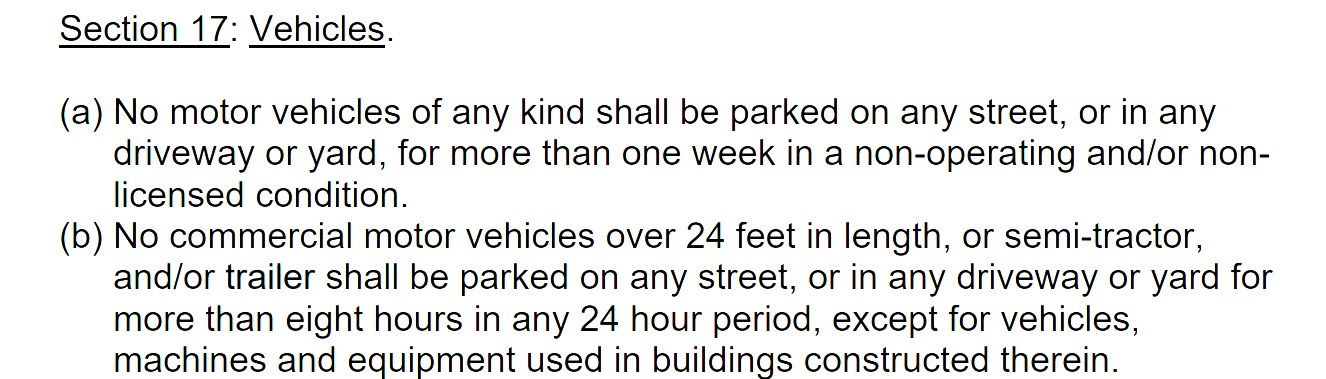 Welcome -- MeganNew welcome committee met with Liz a few weeks ago, have started work on sending out welcome packagesNeed more information from Compass for regular roster updatesActivities -- MeganMany activities are planned! Committee met a few weeks agoEaster Egg hunt, food trucks (7 scheduled), confirmation of garage sale weekend after Mother’s Day with other 2 subdivisions, Bear Claw Coffee Company will have a food truck for the garage sale!Parks (Bob)Handicap swing to be installedChris will take lead on getting annual meeting scheduledBob motions to adjournMeeting adjourned New BusinessWelcoming committee transition/processPrevious meeting minutes —-----------------------------------------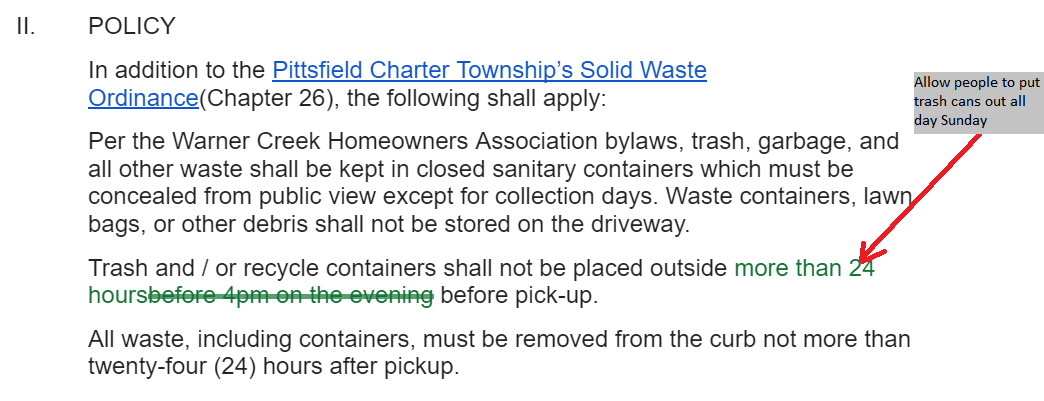 Warner Creek Board Meeting MinutesDec. 7, 2022Call to orderAttendance: Chris, Eric, Bob, John, Megan, Stacey S., AnhApproval of previous meeting minutes PresidentDiscussion with legalSending out sign policyVote to revoke 72 hour limit on specific signs is approvedCommittees UpdatesTreasurer -- ColleenDiscussion of account balances with specific residentsABR – JohnNo updatesWelcome -- MeganWaiting on information from LizActivities -- MeganActivities have been successfulParks (Bob)New BusinessSurvey results (discussion was very quick and notes were hard to take)Megan: People want friendly neighborhoodAnh: Agreed with Megan on friendliness John: Question 1 vast majority 10+ years, could have added additional useful options. Question 3 - no consensus, so status quo should remain. Chris: No need to email out individual results, or questions about demographics. Compass questions won’t be useful to subdivision either. We should focus on conveying responses regarding capital improvements, activities, fence question, sidewalk enforcement (or lack thereof beyond Pittsfield)Concerned about sending too much information out that could dox respondentsEric: Many households without kids is surprising. Bob: People tend to want to be left alone, with less enforcement. Need for a management company needs to be communicated better. Wants to send out results as transparently as possible. Bob: Motions to summarize survey, and send full results to subdivision, including full responses. Discussion phase: John and Chris want to redact comments as the comments could reveal personal information or add fuel to the fireChris prefers to misalign free form comments so that they’re more anonymous, and was under the impression that they would be anonymousMegan wanted to send out comments as well, as openly as possibleBob: New motion to send out summary only, and the free form comments will be summarized in an easy to read formatNext steps: Stacey will send Chris the updated email list, Chris will draft a response with Megan’s analysis (to be finalized by Megan), Chris will send draft to board, then send the survey out to updated Google Group for entire subdivisionConcealment of trash cans – JohnNew images to discuss, showing pervasive non-complianceDiscussion on whether to send policy reminders to all residents, or specific residents who are violating the previously approved policy. Motion to amend trash policy (Less stringent time requirements) Motion approvedMeeting MinutesNov 2, 2022AGENDACall to orderAttendance: Chris, Bob, John, Megan, Colleen, AnhMissing: Eric(Liz and Stacey resigned)Bob motions to approve meeting minutes in September, John secondsNo discussionPasses unanimously.PresidentDiscussion with legal RE: fences - Compass wants to meet with legal to discuss the legal limits, ramifications, process, etc, for updating bylaws surrounding fencesNobody is opposed to this meetingBob will tentatively schedule for middle of DecemberFinalize sign policy via emailCommittees UpdatesTreasurer -- ColleenNo significant updatesFuture agenda item to address - $25 discount for annual meetingAs previously discussed, legal basis is that the rebate needs to go awayCompass is largest expenditureABR – JohnNo updatesWelcome -- MeganNo updatesActivities -- MeganFall festival went really well, food guesstimate was very accurateActivities committee will look at the results of the survey to see where to spend effortsParks (Bob)Resident asked for swing for disabled kids - Bob is working with Compass on thisNew BusinessReview of compass management’s performance.Bob: This isn’t an immediate vote to end our relationship with Compass, but is the initial discussion. If we find we don’t want to go in this direction, we would have to develop a plan to pull out of this agreement.Anh:Positives: ABR process is much easier than before.Negatives: Compass isn’t very responsiveStatus letter debacle (Compass overcharging for status letter)Chris:Hasn’t been on board without Compass, so looking at this through limited lensPositives:	From resident survey, supermajority of residents who interact with Compass had their issues resolvedNegatives:The cost analysis of Compass isn’t accurate to ChrisFor example, not having to pay legal fees was previously cited as a reason to go with Compass, but if we were in legal trouble, we’d still have to pay legal feesBottom line: from surveys, far fewer residents voiced support for Compass than against Compass. We’re going against the will of Warner CreekColleen:Cost of Compass is questionable, but a management company is still a benefit moving forward. Compass takes their time getting reimbursements out John:Positives:Financial reportingABR approval process, record keepingCollected delinquent duesWe receive good adviceCompass was recommended by Warner Creek’s own attorneyAreas that need to be improved:Site visits need to be reported to Warner Creek BoardNeed to know what bylaws are being violatedReturn phone calls and emailsNeed to know what residents are being finedWhat board needs to do:Give list of things to Compass to improveDevote more time to bridge the gap between self management and third party managementGive Compass one more year with list of things to improve onMegan:Negatives:The fact that most people didn’t interact with Compass means we don’t necessarily need them in the first placeMegan things that 32% of residents not feeling their issue was resolved is a negativeReimbursements do take forever, problematic for Board members who have to front the cost of events/etc with their own financesLeans towards noBob:Positive:Compass is effective at mailing out communicationAssists in evenly enforcing bylawsReduced delinquencies to zero dollarsCalling contractors is a huge time investment, Compass doing this reduces a lot of work for the boardBob tried to get the playground fixed for years, Compass finally helped get it doneEnsured we’re following a legally sound process for voting at annual meetingsNegative:Reimbursement timing is unacceptableNeighbors not hearing from Compass is unacceptable Stacey Sherille is the only person we talk to - if she’s out, we have no point of contactSummarizes everyone’s thoughts, proposes that we proceed for another yearDuring this year, we evaluate Compass quarterly9 months from now, we definitively decide on a plan moving forwardThe contract isn’t a yearly contract, the only requirement is a 3 month noticeColleen: Willing to continue, if we evaluate after Q1 2023, and not 9 months from nowChris agrees Megan volunteers to take on the work of researching management company alternativesNext Annual meeting is going to be in AprilWe’ll have a go vs. no go prior to AprilNeed to draft a list of deficiencies to send to Compass, send to Compass, then evaluate in FebruaryBob asks each board member to write to him several areas where Compass falls short, so we can send to CompassColleen, John and Bob will have meeting with Stacey with expectationsDecember board meeting will still happen, will evaluate survey resultsJohn wants to send out guidelines on construction for trash concealmentSeptember 7,2022 minutesAttendees: Bob, John, Stacey S., Liz, Stacey Page, [Eric, Anh]Not an official meeting.  Do not meet quorum, but wanted to meet for the resident who was told that we would be meeting tonight.  The resident did not join the meeting.** Eric & Anh joined. We’re now at quorum.Reminder to Board Members:Don’t use FB. It’s ok to post on FB, and ok to say you’re on the board, but please don’t say that you’re speaking for the board.FB is not an approved communications tool.We want to defend ourselves, but will never please all residents. We may always be held in the worst light by residents b/c we’re the ones expected to uphold the rules and manage compliance. We’re doing our job. And we can continue to improve our communication and keep doing our job.Approval of meeting minutes:John has a correction for the minutes. James Blackburn has been responsive and does want to continue to be on the ABR.Move to approve august meeting minutes. John 2nds. Everyone voted to approve the meeting minutes from aug.ABR updates:Winding down on construction projects b/c of season change. Would like to get some info for pre-approved trash can concealment for when those requests come.July 10 was the last submission for approval.Welcome Committee:A couple new people, will get packets delivered.Courtney wants to join committee.Liz wants to look at survey results to see who else wanted to join.Activities Committee:Last food truck event tomorrow 9/7 (email has gone out)Upcoming events: 10/23 Fall Festival; 12/11 Cocoa + Cookie Party with Santa ParadeNew committee member arranged for picnic tables to be moved into a more accessible area along sidewalk > not just for events but for patrons of the park as well; so far I've seen a lot more people using them as I've driven/walked by!Our committee currently has 5 members, including myself. 4 non-board members in the neighborhood have stepped up and been extremely helpful in ideating and executing these events. It's a really awesome group of neighbors, and I'm so appreciative of their help. Next meeting (later this month) will be focused on the execution of our 2 upcoming events. After survey results come back, we will begin planning for 2023.Treasurer:All delinquent residents have paid. There is one payment left for the most recent person on their payment plan.Even the person who was 10+ years in debt has paid in full.Resident request:The resident who requested to join tonight’s meeting had asked for a 6 month budget/actual report to be posted and available for residents to view in the portal.Resident did not join the meeting.Could also do the monthly expense reports for residents to see.Bob makes the motion to approve these 2 things and make them available for residents.Residents will receive an email from compass when this document is available in the portal to view.Policies:Sign policy: take a look at the proposed/draft of the sign policy and add your comments/suggestions.Next policy we will tackle will most likely be the social media / communication policy.See the list of policies on our agenda:  Resolution for Future HOA Policies